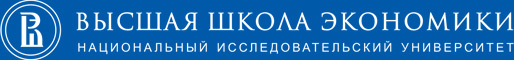 Факультет прикладной политологииОтделение интегрированных коммуникацийМАТЕРИАЛЫНАУЧНО-ПРАКТИЧЕСКОЙ КОНФЕРЕНЦИИ студентов и аспирантов«ИНТЕГРИРОВАННЫЕ КОММУНИКАЦИИ 2012»Москва, 17 апреля 2012 г.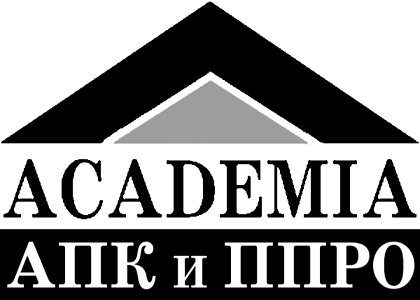 Москва2012         УДК 070:81’42         ББК 760+81.2-5Материалы научно-практической конференции  студентов и аспирантов «ИНТЕГРИРОВАННЫЕ КОММУНИКАЦИИ 2012» (Москва, 17 апреля 2012 г.).  – М.: АПК и ППРО, 2012.  –   260 с.               Рекомендовано к изданию: отделением интегрированных коммуникаций НИУ ВШЭНаучный редактор: профессор С.А. ЗверевISBN  978-5-8429-1054-0                                                                  ББК 760+81.2-5              В сборник вошли материалы докладов и сообщений, представленных на научно-практической конференции  студентов и аспирантов «ИНТЕГРИРОВАННЫЕ КОММУНИКАЦИИ 2012», которая состоялась в НИУ ВШЭ 17 апреля 2012 г.).   Материалы печатаются в авторской редакцииISBN   978-5-8429-1054-0                                                                  Отделение интегрированных                                                                   коммуникаций НИУ ВШЭ,                                                                     2012 СОДЕРЖАНИЕАбсалямов Тимур Булатович, Казанский федеральный университет, Институт управления и территориального развития, Финансовый менеджмент, 2 курс (г. Казань)«Информационно-коммуникационные технологии как фактор формирования креативного класса в России»………………......................................................................................3Ашнин Евгений Сергеевич, Институт филологии и межкультурной коммуникации Волгоградского государственного университета, Теория перевода и межкультурная/межъязыковая коммуникация»  6 курс (г. Волгоград)«Стратегии речевого воздействия языка СМИ с использованием средств речевой агрессии в контексте межэтнических отношений в современной Германии»…….……………………………6Бабина Мария Андреевнафакультет прикладной политологии, специальность «Реклама», 3 курс (НИУ ВШЭ)«Продвижение социальной сети Facebook в России»………………….17Богачёв Максим Игоревич факультет прикладной политологии, специальность «Реклама», 3 курс (НИУ ВШЭ)«Музыка как коммуникативная среда: либеральная интенция «t.A.T.u»………………………………………………………………….30Бондарик Есения ВадимовнаБелорусский государственный университет, юридический факультет, 4 курс, политология (г. Минск)«Социальные сети и развитие гражданского общества». ……………..41Владимирова Алина Валерьевнамагистерская программа «Политические вызовы современности», 2  курс (НИУ ВШЭ)«Мягкая сила и проблема управления информационными потоками в эпоху новых медиа»……………………………………….43Воронцов Дмитрий Александрович к.э.н. ,Подлегаева Екатерина Андреевна, аспирантка, факультет мировой экономики, 3 год обучения (НИУ-ВШЭ),Яснев Михаил Игоревич (к.т.н.) «Эффективные  коммуникации в процессах кредитования и инвестиций» ,………………………..………..………47Галанова Светлана Львовна,соискатель Института социальных наук Иркутского государственного университета  (г. Иркутск)«Функциональные связи с общественностью в институциональном измерении: к построению методологии исследования»………………………………….………..56Доброниченко Елена Викторовна Институт иностранных языков Волгоградского государственного социально-педагогического университета, аспирант (г. Волгоград) «Основные типы медиапрезентации сводебного перформанса»……………………………………………………….……..68Жмурко Дарья ВикторовнаВысшая школа урбанистики, курс 1 курс магистратуры, специальность ГМУ (НИУ ВШЭ)«Городские коммуникации как необходимый аспект современного развития городов»…………………………..….84Захарова Екатерина ВладимировнаТамбовский государственный университет имени Г.Р. Державина, Отделение массовых коммуникации Института филологии, специальность «Журналистика»,3 курс (г. Томск)«Кризис элитарной культуры»………………………………………87Имамгаязова Диана Ильдаровнафакультет: медиакоммуникаций, 1 курс магистратуры, специальность «Менеджмент в СМИ» (НИУ ВШЭ)«Типы брендированного контента в аспекте анализа их эффективности»…………………………………………………..……..92Карастелев Вадим Евгеньевичф-т прикладной политологии, аспирант (НИУ ВШЭ)«Общественное управление капитализацией репутации как эффективная форма организации гражданского участия»……………………………………..……….104Керемша  Екатерина  АлександровнаИнститут журналистики (Белорусский государственный университет), специальность «Информация и коммуникация», 3 курс (г. Минск)«Продвижение современного города (на примере Вильнюса)»………………………………………….…115Королёв Егор Алексеевич,Институт «Высшая школа журналистики имассовых коммуникаций» Санкт-Петербургского государственного университета, факультет журналистики, соискатель  (г. Санкт-Петербург) «В поиске независимости и плюрализма: молодые журналисты создают сетевые СМИ»……………………….….…….119Куликова Елена Валерьевна,кафедра интегрированных коммуникаций, аспирантура (НИУ ВШЭ)«Новые медиа в США: от некоммерческих организаций до политических кампаний»…………………………………………..127Ладыгин Владимир Викторович,факультет государственного и муниципального управления, аспирант (НИУ ВШЭ)«Возможности оценки накопленных нематериальных активов продвижения территории в регионах России»…………………………………………………………..……139Магомадова Таисия Дзаиндыевна,Институт иностранных языков Волгоградского государственного социально-педагогического университета,  аспирант (г. Волгоград)    «Концептуальная военная метафора «ВОЕННЫЕ ДЕЙСТВИЯ» в современной английской и русской прессе»…………...…………………………………..…..… 157Мартышко Никита Юрьевич,Институт филологии и межкультурной коммуникации Волгоградского государственного университета, Издательское дело и редактирование, студент V курса (г. Волгоград)«Типовые трудности терминологизации единиц естественного языка в юридическом тексте»…………..…………..169Моргун Оксана Михайловна,факультет прикладной политологии, аспирант (НИУ ВШЭ)«Методологические аспекты изучения политической легитимности: дискурсивный подход»………………………………180Мягкова Анастасия Юрьевна,аспирант, младший научный сотрудник Научно-учебной лаборатории исследований в области бизнес-коммуникаций  (НИУ ВШЭ)«Аргументация как механизм речевого воздействия в политической рекламной коммуникации»……………………..…..184Неврюев Андрей Николаевич факультет психологии социальная психология,  5 курс (НИУ ВШЭ) «Современные тенденции в исследовании коммуникативных стратегий в системе «ЧЕЛОВЕК – КОМПЬЮТЕР» 
(на примере социальных сетей)………………………………………..190Рутковская Ольга АлександровнаКафедра публичной политики НИУ-ВШЭ, специальность «Политический анализ и публичная политика», 2 курс магистратуры«Способы политического участия посредством сети Интернет»………………………………………………..…........193Сурков  Александр  Алексеевичфакультет гуманитарных и социальных наук российского университета дружбы народов, магистратура, второй год обучения, специальность «Социальная философия»«Некоторые аспекты коммуникации с другим в условиях мультикультурализма»………………………………………………..196Суслина Татьяна Васильевнафакультет прикладной политологии, отделение интегрированных     коммуникаций, 1 курс (НИУ ВШЭ)«Особенности коммуникаций в избирательных компаниях в России. Выборы 2012»…………………………………..207Ткаченко Наталья Сергеевна,факультет  прикладной политологии аспирант, кафедра интегрированных  коммуникаций_(НИУ ВШЭ)«Агитационные технологии оппозиционных политических партий на выборах  в Государственную Думу 2011»…………………………………………………………………..…..212Хаустов Олег ОлеговичФакультет прикладной политологии,  2 курс (НИУ ВШЭ)Политические кампании и новая коммуникативная реальность: феномен интернет-стратегии «Веб 2.0»………………….228Чусов Андрей АндреевичГуманитарный факультет, Тульский государственный университет» Специальность «Политология», 3 курс (г. Тула)«Поиск врага как элемент электоральных технологий (на примере выборов Президента РФ)»…………………………..……232Шор Екатерина Артуровна,факультет прикладной политологии, отделение интегрированных коммуникаций, специальность «Реклама и связи с общественностью», 1 курс (НИУ ВШЭ)«Причины потери индивидуальности современным человеком-пользователем социальных сетей»………………………….235Щенина Евгения Олеговна,факультет прикладной политологии, отделение интегрированных коммуникаций, специальность «Реклама и связи с общественностью», 1 курс (НИУ ВШЭ)«Информационно-коммуникационные технологиикак фактор модернизации современной школы»………………….240Юй Хунянь, Институт журналистики Белорусского государственного университета, международная журналистика, аспирант (г. Минск)«Массовая культура и ее влияние на имидж государства»………………………………………………………….251            Рецензент:                  доктор филологических наук, профессор М.А. Пильгун